                                    FICHA TÉCNICA                             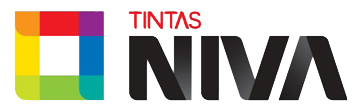 NIVAPROF-TEX			     Ref.1070Tinta texturada | Interior - ExteriorTIPOProduto baseado numa emulsão copolímero acrílico que suporta alto P.V.C., proporcionando deste modo tintas de elevado nível qualitativo. UTILIZAÇÃOComo acabamento para construção civil, na regularização das superfícies mais disformes, quer em substratos novos como em repinturas.CARACTERÍSTICAS DO PRODUTOPROCESSOS DE APLICAÇÃOAplica-se à trincha e escova, fazendo acabamento com rolo apropriado, sendo a última passagem no sentido de baixo para cima.Quanto ao seu rendimento teórico, depende do estado da superfície a pintar, mas poderemos adiantar o seguinte:- 1.2Kg para substratos regulares  - 1.5Kg para substratos irregulares LAVAGEM EQUIPAMENTOCom água.TIPO DE EMBALAGEM Embalagens de 5Lts e 15Lts.HIGIENE E SEGURANÇAEm caso de projecção para os olhos, deve lavar-se muito bem com água limpa em abundância. No caso necessidade deve consultar o seu médico.Mais informação, sobre saúde e ambiente, consultar, ficha de dados de segurança do produto. NOTA IMPORTANTEÉ da responsabilidade do utilizador, tomar providências para cumprimento das leis actuais e regulamentações locais, no que se refere à protecção do ambiente, assim como também ser da sua responsabilidade, do processo de aplicação e uso diferente do indicado nesta ficha técnica.As condições de trabalho por vezes divergem, recomendamos que se faça um ensaio prévio da aplicação do produto.O rendimento é também variável conforme o estado do substrato e índice de absorção dos mesmos.Os intervalos entre demãos, também podem variar, conforme a temperatura ambiente, e /ou estado do tempo atmosférico, daqui os dados por nós fornecidos não poderem ser exactos, servindo meramente como ordem orientativa.Em caso de dúvida, consulte o nosso serviço de apoio técnico.O limite da EU para este tipo de produto (Cat A/a) 30 g/l (2010)Este produto contém no máx: COV: 9 g/l, no produto ponto a usar.Atualizada em 16/11/2017CORBranco ASPECTOViscoso | Texturado grossoBRILHOMateDENSIDADE (20º)+-1.65SECAGEM (20º)3hVISCOSIDADE (20º) Brookfield (RVF)60000 - 70000 cpsINFLAMABILIDADENulaESTABILIDADE EM STOCK1 ano – Embalagens de origem, cheias e bem fechadas